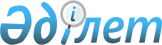 О присвоении наименований безымянным улицам села Вознесенка Куйбышевского сельского округа Кызылжарского района Северо-Казахстанской областиРешение акима Куйбышевского сельского округа Кызылжарского района Северо-Казахстанской области от 31 марта 2023 года № 3. Зарегистрировано Департаментом юстиции Северо-Казахстанской области 5 апреля 2023 года № 7463-15
      В соответствии с подпунктом 4) статьи 14 Закона Республики Казахстан от 8 декабря 1993 года "Об административно-территориальном устройстве Республики Казахстан", пунктом 2 статьи 35 Закона Республики Казахстан от 23 января 2001 года "О местном государственном управлении и самоуправлении в Республике Казахстан", с учетом мнения населения села Вознесенка Кызылжарского района Северо-Казахстанской области и на основании заключения областной ономастической комиссии от 29 декабря 2020 года, РЕШИЛ:
      1. Присвоить безымянным улицам села Вознесенка Куйбышевского сельского округа Кызылжарского района Северо-Казахстанской области слудующие наименования:
      безымянной улице №1 – улица Абай Кұнанбаев;
      безымянной улица №2 – улица Евгения Брусиловского.
      2. Контроль за исполнением настоящего решения оставляю за собой.
      3. Настоящее решение вводится в действие по истечении десяти календарных дней после дня его первого официального опубликования.
					© 2012. РГП на ПХВ «Институт законодательства и правовой информации Республики Казахстан» Министерства юстиции Республики Казахстан
				
      Аким Куйбышевского сельского округаКызылжарского районаСеверо-Казахстанской области

Л.Викторович
